Учитель истории МБОУ Школа № 7 г.о. СамараА.Ф.КнязеваКраеведение в школе - эффективный инструмент для формирования гражданской позиции и патриотизма обучающихся.   Школьное краеведение выполняет воспитательную задачу, суть которой заключается в том, что оно прививает патриотическое воспитание, которое способствует  расширению кругозора учащихся в рамках комплексного изучения родного края, где проживают  ученики.   Целью краеведения является формирование личности, приобщившейся к общечеловеческим ценностям культуры, осознавшей значимость гуманизма, ответственной за свою судьбу, в результате воспитания гражданской позиции и патриотизма через значимость родного края в судьбе России. Предметом краеведения является прошлое народов родного края, совокупность природно - географических, этно - социальных и социо - культурных особенностей развития региона.    Актуальность заключается в том, что через занятия по краеведению развивать у обучающихся интерес к изучению родного края. В этом плане Среднее Поволжье является уникальным регионом, где более 300 лет   в мире проживают  более 100 национальностей со своей самобытной культурой, традициями и обычаями.     Новизна краеведения заключается в том, что изучение создает оптимальные  возможности для творческого развития, обогащения и нового общения в процессе учебной деятельность, через различные методы обучения.  Методами изучения краеведения являются: проблемное обучение, использование проектных и исследовательских форм обучения, практических работ прикладного характера.    Одним из эффективных средств обучения является  изложение учебного материала  методом конструирования стихотворных учебных текстов (СУТ), когда восприятие длинных текстов вызывает затруднение, на помощь приходит применение поэтического изложения, которое становится средством изучения информации для обучающихся. СУТ используют при изучении предметов гуманитарного цикла и точных дисциплин.     На личном примере учитель Князева А.Ф. апробировала данный метод обучения, издав  в стихотворной форма работы:  «Булгары на Волге:  культурное наследие на века»1-е, 2-е издания, «Волжская  Булгария. История становления татарского этноса», «Дорога в историю Волжской Булгарии», где в работах используется  средство конструирования стихотворных учебных текстов, для увеличения скорости усвоения при изучении материала.   
     Издания имеют рекомендательный характер из Департамента образования и науки Самарской области так, как способствуют приобщению учеников в ходе учебного процесса к культурному наследию народов Поволжья и могут быть использованы на уроках по краеведению, истории и литературе, так же факультативных занятиях в общеобразовательных  организациях  любого профиля.  
     Работы направлены на популяризацию отечественной истории и этнокультуры, гармонизацию межнациональных отношений в регионе, где проживает более 100 национальностей, одной из самых многочисленных после русских являются татары, предками которых были булгары, государство которых затрагивало и территорию Самарской области. В культурном взаимодействии заключается прогрессивное начало в формировании целостности государства и укрепления его в политическом, социальном, экономическом и духовном направлениях.     Так же в рамках краеведения по Самарскому региону изданы работы о чеченцах, которые представлены  в немногочисленном составе в регионе, «Вайнах», «Чечня: прошлое, настоящее и будущее», узбеках в буклете «Солнечный Узбекистан», сборника «О жизни», который включает цикл стихов по  краеведению в рамках истории Красноглинского района Самарской области с его природно- географическими и историческими особенностями.      В рамках Федерального государственного общеобразовательного стандарта, который предписывает строгий список учебных пособий, приветствуется  использование дополнительных источников из Интернета, информационных электронных площадках  таких, как «Изба - читальня», «Автор. Тудей», «Поэзия.ру», «Поэмбук», «Литресс» и печатных бумажных изданий, размещенных в библиотеках региона и России:  ГБУК «ГБУК СОУНБ» "Волжская Булгария. История становления татарского этноса", РГБ" Булгары на Волге: культурное наследие на века", РНБ "Волжская Булгария. История становления татарского этноса", РГБ" Волжская Булгария. История становления татарского этноса", ГПИБ "Булгары на Волге: культурное наследие на века", РГБ "Булгары на Волге: культурное наследие на века", РГБ "Вайнах", АСГАРД "Вайнах", РГБ "Чечня: прошлое, настоящее и будущее", РНБ Чечня: прошлое, настоящее и будущее", в книжных магазинах  «Чакона» в Самарском регионе на сайте таких изданий, как:  «Волжская Булгария. История становления татарского этноса», «Булгары на Волге: культурное наследие на века» «Дорога в Волжскую Булгарию»,  «Вайнах», «Чечня: прошлое, настоящее и будущее» и  «Мечети города Самары», которая разработана при информационной поддержке председателя Регионального духовного управления мусульман   Самарской области Талипа  хазрата Яруллина.    Одним из примеров метапредметных связей в образовательном процессе является авторский проект «Моя спортивная Россия», разработанный и реализованный учителем истории и обществознания Князевой А.Ф. в 2019-2020г. в Самарской школе №7 на уроках по физической культуре, который состоит из теоретической части, куда входят буклеты по ряду видов спорта  (дзюдо,  вольная борьба, бокс, самбо, греко - римская борьба, футбол, художественная гимнастика, смешанные единоборства), в каждом из которых в списке спортсменов  указаны фамилии олимпийских чемпионов, проживающих в регионе или родившихся в регионе, что безусловно, вызывает уважение и воспитывает дух патриотизма. И практической части  были реализованы  мастер – классы со спортсменами, где учащиеся на личном примере могли быть приобщены к определенному виду спорта. Т.о.  опыт инновационной работы через систематический процесс получения знаний  с использованием краеведческого компонента, где учащиеся  получают структурированные знания, которые в дальнейшем позволят продуктивно использовать их на практике, при подготовке проектов и исследовательских работ показал свою эффективность и может быть реализован в учебно-воспитательном процессе.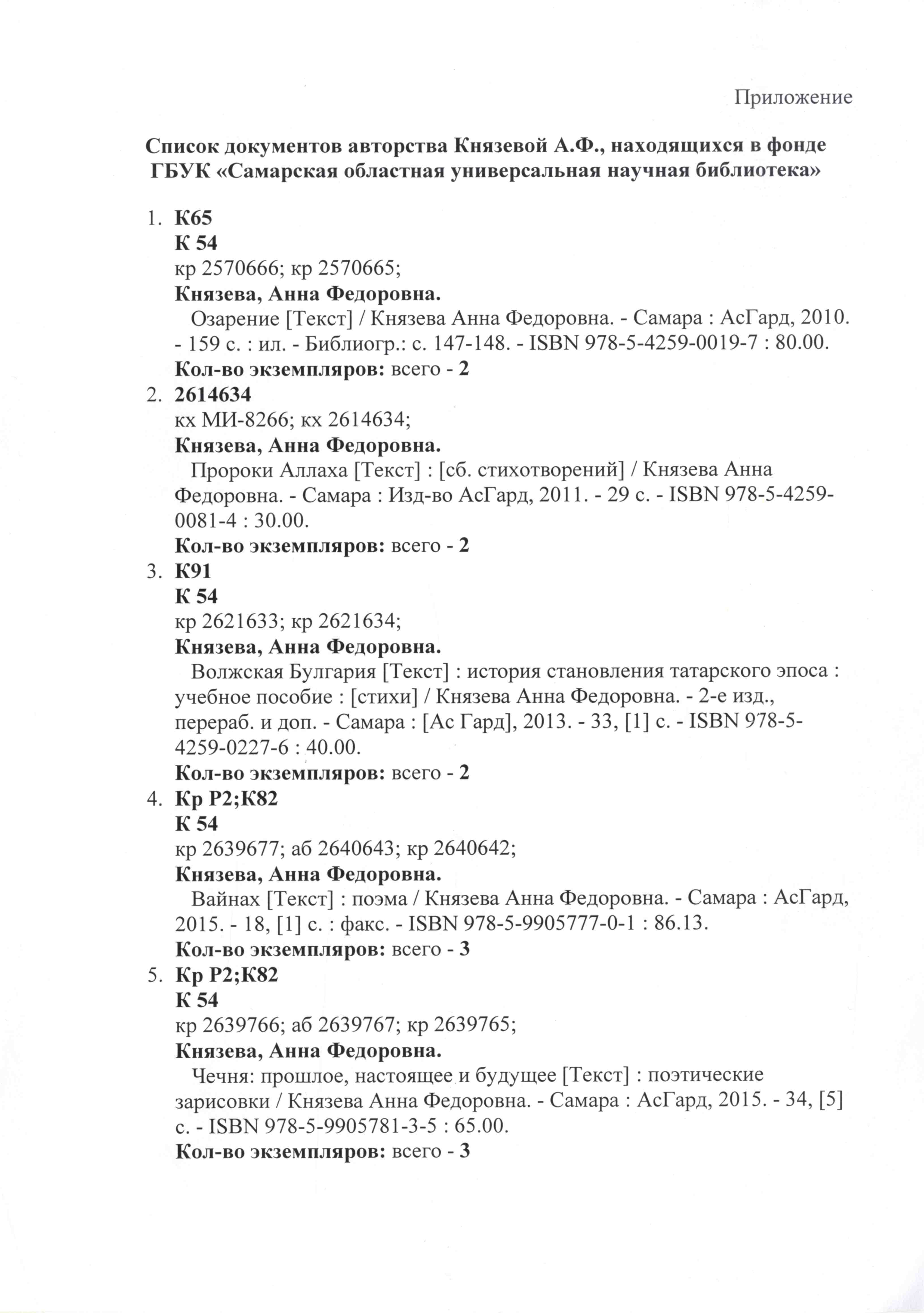 